    8th Grade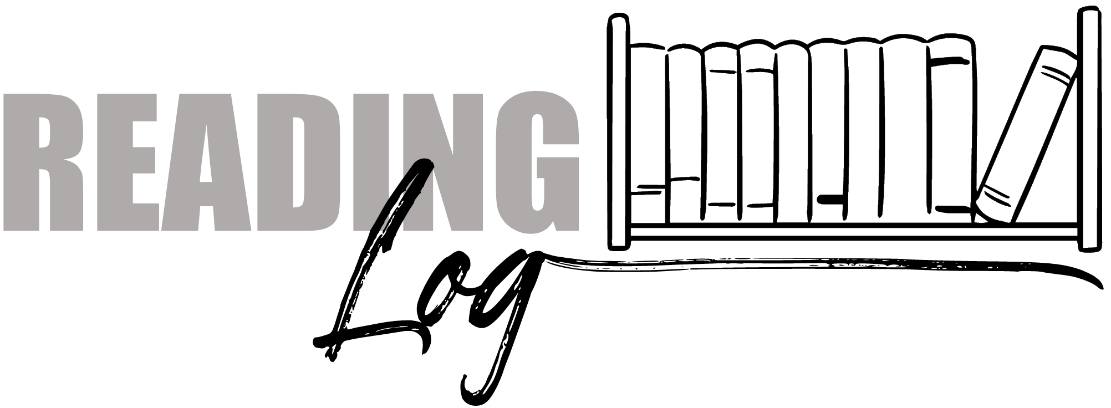 Name: 							DateTitleNumber of PagesReading TimeNotes